                         ივანე ჯავახიშვილის სახელობის თბილსის სახელმწიფო უნივერსიტეტიჰუმანიტარულ მეცნიერებათა ფაკულტეტი                             ფილოსოფიის  სასწავლო-სამეცნიერო ინსტიტუტი                               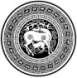               		საერთაშორისო simpoziumiა  პ  ლ  ი  კ  ა  ც  ი  ა                                                       ანოტაცია                                                       Annotationმომხსენებლის სახელი, გვარისამეცნიერო  სტატუსიდა სამსახურეობრივი თანამდებობამოხსენების სათაურიტელეფონიელ-ფოსტაFirst name, last nameScientific status and working  positionTitle of speechTelephoneE-mailგთხოვთ, მიუთითოთ თუ დაგჭირდებათ პროექტორი:  